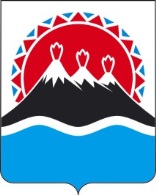 П О С Т А Н О В Л Е Н И ЕПРАВИТЕЛЬСТВАКАМЧАТСКОГО КРАЯ          г. Петропавловск-КамчатскийПРАВИТЕЛЬСТВО ПОСТАНОВЛЯЕТ:1. Внести в Постановление Правительства Камчатского края от 11.03.2021 № 85-П «О внесении изменений в Постановление Правительства Камчатского края от 23.03.2010 № 127-П «Об установлении расходных обязательств Камчатского края по предоставлению мер социальной поддержки отдельным категориям граждан, проживающим в Камчатском крае, по проезду на автомобильном транспорте общего пользования городского, пригородного и междугородного сообщения, а также на воздушном транспорте межмуниципального сообщения в Камчатском крае» следующие изменения:1) в части 2 слова «абзаца четвертого» заменить словами «абзацев четвертого и пятого»;2) часть 3 изложить в следующей редакции: «3. Положения абзацев четвертого и пятого подпункта «а» пункта 8 настоящего Постановления вступают в силу с 1 октября 2021 года».2. Настоящее постановление вступает в силу после дня его официального опубликования.Пояснительная записка
к проекту постановления Правительства Камчатского краяо внесении изменений в Постановление Правительства Камчатского края от 11.03.2021 № 85-П «О внесении изменений в Постановление Правительства Камчатского края от 23.03.2010 № 127-П «Об установлении расходных обязательств Камчатского края по предоставлению мер социальной поддержки отдельным категориям граждан, проживающим в Камчатском крае, по проезду на автомобильном транспорте общего пользования городского, пригородного и междугородного сообщения, а также на воздушном транспорте межмуниципального сообщения в Камчатском крае»Проект постановления Правительства Камчатского края «О внесении изменений в Постановление Правительства Камчатского края от 11.03.2021 № 85-П «О внесении изменений в Постановление Правительства Камчатского края от 23.03.2010 № 127-П «Об установлении расходных обязательств Камчатского края по предоставлению мер социальной поддержки отдельным категориям граждан, проживающим в Камчатском крае, по проезду на автомобильном транспорте общего пользования городского, пригородного и междугородного сообщения, а также на воздушном транспорте межмуниципального сообщения в Камчатском крае» разработан в связи с отсутствием установленных постановлением Правительства Камчатского края сниженных тарифов на перевозки пассажиров и багажа автомобильным транспортом общего пользования городского сообщения для соответствующего муниципального образования в Камчатском крае и изысканием средств на предоставление из краевого бюджета субсидий на возмещение недополученных доходов юридическим лицам и индивидуальным предпринимателям, осуществляющим перевозку пассажиров и багажа автомобильным транспортом общего пользования городского сообщения (кроме такси и маршрутных такси) по маршрутам регулярных перевозок в Камчатском крае по сниженным тарифам.Издание настоящего постановления Правительства Камчатского края не потребует выделения дополнительных средств из краевого бюджета.Настоящий проект постановления Правительства Камчатского края 27.05.2021 года размещен на Едином портале проведения независимой антикоррупционной экспертизы и общественного обсуждения проектов нормативных правовых актов Камчатского края для проведения в срок до 04.06.2021 года независимой антикоррупционной экспертизы.Проект постановления не подлежит оценке регулирующего воздействия в соответствии с постановлением Правительства Камчатского края от 06.06.2013 № 233-П «Об утверждении Порядка проведения оценки регулирующего воздействия проектов нормативных правовых актов Камчатского края и экспертизы нормативных правовых актов Камчатского края».[Дата регистрации]№[Номер документа]О внесении изменений в Постановление Правительства Камчатского края от 11.03.2021 № 85-П «О внесении изменений в Постановление Правительства Камчатского края от 23.03.2010 № 127-П «Об установлении расходных обязательств Камчатского края по предоставлению мер социальной поддержки отдельным категориям граждан, проживающим в Камчатском крае, по проезду на автомобильном транспорте общего пользования городского, пригородного и междугородного сообщения, а также на воздушном транспорте межмуниципального сообщения в Камчатском крае» Председатель Правительства -Первый вице-губернаторКамчатского края                                                                                А.О. Кузнецов